Bosna i Hercegovina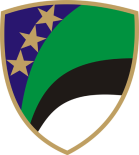 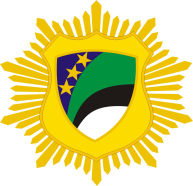 Federacija Bosne i HercegovineTuzlanski kantonMinistarstvo unutrašnjih poslova                  T u z l a     Komisija za izbor__________________________________________________________________________Mjesto i datum: _______________; ___. ___. 2017. godine                  Podnosilac prijave	                                _____________________Napomena: Uvid u Vaše lične podatke mogu imati samo osobe koje su uključene u proces prijema policijskih službenika.Bosna i HercegovinaFederacija Bosne i HercegovineTuzlanski kantonMinistarstvo unutrašnjih poslovaT u z l aKomisija za izbor__________________________________________________________________________Mjesto i datum: _______________; ___. ___. 2017. godine                  Podnosilac prijave	                                _____________________Napomena: Uvid u Vaše lične podatke mogu imati samo osobe koje su uključene u proces prijema policijskih službenika.Bosna i HercegovinaFederacija Bosne i HercegovineTuzlanski kantonMinistarstvo unutrašnjih poslovaT u z l aKomisija za izbor__________________________________________________________________________S A G L A S N O S TZA KORIŠTENJE LIČNIH PODATAKA U PROCESU ODABIRA KANDIDATA PO JAVNOM KONKURSU-OGLASUJa__________________________________________________________________(ime, ime jednog roditelja, prezime)svojeručnim potpisom potvrđujem i dajem pismenu saglasnost za korištenje mojih ličnih podataka kroz cjelokupan proces odabira kandidata po Javnom konkursu - oglasu za popunu upražnjenih radnih mjesta policijskih službenika u Upravi policije MUP-a Tuzlanskog kantona u skladu sa Zakonom o zaštiti ličnih podataka.DAVALAC SAGLASNOSTI_______________________/potpis/_______________________/ broj lične karte / PRIJAVNI OBRAZAC PRIJAVNI OBRAZAC PRIJAVNI OBRAZAC PRIJAVNI OBRAZAC PRIJAVNI OBRAZAC PRIJAVNI OBRAZAC PRIJAVNI OBRAZAC PRIJAVNI OBRAZAC PRIJAVNI OBRAZAC PRIJAVNI OBRAZACZA JAVNI KONKURS-OGLAS ZA POPUNU UPRAŽNJENIH RADNIH MJESTA POLICIJSKIH SLUŽBENIKA U ČINU „POLICAJAC“, U UPRAVI POLICIJE MINISTARSTVA UNUTRAŠNJIH POSLOVA TUZLANSKOG KANTONAZA JAVNI KONKURS-OGLAS ZA POPUNU UPRAŽNJENIH RADNIH MJESTA POLICIJSKIH SLUŽBENIKA U ČINU „POLICAJAC“, U UPRAVI POLICIJE MINISTARSTVA UNUTRAŠNJIH POSLOVA TUZLANSKOG KANTONAZA JAVNI KONKURS-OGLAS ZA POPUNU UPRAŽNJENIH RADNIH MJESTA POLICIJSKIH SLUŽBENIKA U ČINU „POLICAJAC“, U UPRAVI POLICIJE MINISTARSTVA UNUTRAŠNJIH POSLOVA TUZLANSKOG KANTONAZA JAVNI KONKURS-OGLAS ZA POPUNU UPRAŽNJENIH RADNIH MJESTA POLICIJSKIH SLUŽBENIKA U ČINU „POLICAJAC“, U UPRAVI POLICIJE MINISTARSTVA UNUTRAŠNJIH POSLOVA TUZLANSKOG KANTONAZA JAVNI KONKURS-OGLAS ZA POPUNU UPRAŽNJENIH RADNIH MJESTA POLICIJSKIH SLUŽBENIKA U ČINU „POLICAJAC“, U UPRAVI POLICIJE MINISTARSTVA UNUTRAŠNJIH POSLOVA TUZLANSKOG KANTONAZA JAVNI KONKURS-OGLAS ZA POPUNU UPRAŽNJENIH RADNIH MJESTA POLICIJSKIH SLUŽBENIKA U ČINU „POLICAJAC“, U UPRAVI POLICIJE MINISTARSTVA UNUTRAŠNJIH POSLOVA TUZLANSKOG KANTONAZA JAVNI KONKURS-OGLAS ZA POPUNU UPRAŽNJENIH RADNIH MJESTA POLICIJSKIH SLUŽBENIKA U ČINU „POLICAJAC“, U UPRAVI POLICIJE MINISTARSTVA UNUTRAŠNJIH POSLOVA TUZLANSKOG KANTONAZA JAVNI KONKURS-OGLAS ZA POPUNU UPRAŽNJENIH RADNIH MJESTA POLICIJSKIH SLUŽBENIKA U ČINU „POLICAJAC“, U UPRAVI POLICIJE MINISTARSTVA UNUTRAŠNJIH POSLOVA TUZLANSKOG KANTONAZA JAVNI KONKURS-OGLAS ZA POPUNU UPRAŽNJENIH RADNIH MJESTA POLICIJSKIH SLUŽBENIKA U ČINU „POLICAJAC“, U UPRAVI POLICIJE MINISTARSTVA UNUTRAŠNJIH POSLOVA TUZLANSKOG KANTONAZA JAVNI KONKURS-OGLAS ZA POPUNU UPRAŽNJENIH RADNIH MJESTA POLICIJSKIH SLUŽBENIKA U ČINU „POLICAJAC“, U UPRAVI POLICIJE MINISTARSTVA UNUTRAŠNJIH POSLOVA TUZLANSKOG KANTONA(Pažljivo pročitati obrazac, čitko popuniti velikim štampanim slovima i označiti oznakom X u odgovarajući kvadratić)(Pažljivo pročitati obrazac, čitko popuniti velikim štampanim slovima i označiti oznakom X u odgovarajući kvadratić)(Pažljivo pročitati obrazac, čitko popuniti velikim štampanim slovima i označiti oznakom X u odgovarajući kvadratić)(Pažljivo pročitati obrazac, čitko popuniti velikim štampanim slovima i označiti oznakom X u odgovarajući kvadratić)(Pažljivo pročitati obrazac, čitko popuniti velikim štampanim slovima i označiti oznakom X u odgovarajući kvadratić)(Pažljivo pročitati obrazac, čitko popuniti velikim štampanim slovima i označiti oznakom X u odgovarajući kvadratić)(Pažljivo pročitati obrazac, čitko popuniti velikim štampanim slovima i označiti oznakom X u odgovarajući kvadratić)(Pažljivo pročitati obrazac, čitko popuniti velikim štampanim slovima i označiti oznakom X u odgovarajući kvadratić)(Pažljivo pročitati obrazac, čitko popuniti velikim štampanim slovima i označiti oznakom X u odgovarajući kvadratić)(Pažljivo pročitati obrazac, čitko popuniti velikim štampanim slovima i označiti oznakom X u odgovarajući kvadratić)PODACI O KANDIDATU:PODACI O KANDIDATU:PODACI O KANDIDATU:PODACI O KANDIDATU:PODACI O KANDIDATU:PODACI O KANDIDATU:PODACI O KANDIDATU:PODACI O KANDIDATU:PODACI O KANDIDATU:PODACI O KANDIDATU:1. PREZIME1. PREZIME2. IME2. IME3. IME OCA 3. IME OCA 4. DATUM ROĐENJA4. DATUM ROĐENJA5. MJESTO ROĐENJA5. MJESTO ROĐENJA6. JMB6. JMB7. DRŽAVLJANSTVO 7. DRŽAVLJANSTVO 8. SPOL      8. SPOL      Muški □           Ženski □Muški □           Ženski □Muški □           Ženski □Muški □           Ženski □Muški □           Ženski □Muški □           Ženski □Muški □           Ženski □Muški □           Ženski □9. NACIONALNA PRIPADNOST: Bošnjak □           Hrvat □           Srbin □              Ostali □  9. NACIONALNA PRIPADNOST: Bošnjak □           Hrvat □           Srbin □              Ostali □  9. NACIONALNA PRIPADNOST: Bošnjak □           Hrvat □           Srbin □              Ostali □  9. NACIONALNA PRIPADNOST: Bošnjak □           Hrvat □           Srbin □              Ostali □  9. NACIONALNA PRIPADNOST: Bošnjak □           Hrvat □           Srbin □              Ostali □  9. NACIONALNA PRIPADNOST: Bošnjak □           Hrvat □           Srbin □              Ostali □  9. NACIONALNA PRIPADNOST: Bošnjak □           Hrvat □           Srbin □              Ostali □  9. NACIONALNA PRIPADNOST: Bošnjak □           Hrvat □           Srbin □              Ostali □  9. NACIONALNA PRIPADNOST: Bošnjak □           Hrvat □           Srbin □              Ostali □  9. NACIONALNA PRIPADNOST: Bošnjak □           Hrvat □           Srbin □              Ostali □  10. Adresa prebivališta i kontakt10. Adresa prebivališta i kontakt10. Adresa prebivališta i kontakt10. Adresa prebivališta i kontakt10. Adresa prebivališta i kontakt10. Adresa prebivališta i kontakt10. Adresa prebivališta i kontakt10. Adresa prebivališta i kontakt10. Adresa prebivališta i kontakt10. Adresa prebivališta i kontaktUlica i brojUlica i brojUlica i brojMjestoMjestoMjestoOpćinaOpćinaOpćinaEntitet/KantonEntitet/KantonEntitet/KantonBroj kontakt telefonaBroj kontakt telefonaBroj kontakt telefonae - maile - maile - mail11. Podaci iz lične karte11. Podaci iz lične karte11. Podaci iz lične karte11. Podaci iz lične karte11. Podaci iz lične karte11. Podaci iz lične karte11. Podaci iz lične karte11. Podaci iz lične karte11. Podaci iz lične karte11. Podaci iz lične karteSerijski broj lične karteOrgan koji je izdaoDatum izdavanjaVaži doVaži do12. Podaci iz vozačke dozvole ako kandidat istu ima12. Podaci iz vozačke dozvole ako kandidat istu ima12. Podaci iz vozačke dozvole ako kandidat istu ima12. Podaci iz vozačke dozvole ako kandidat istu ima12. Podaci iz vozačke dozvole ako kandidat istu imaDa □                     Ne □Da □                     Ne □Da □                     Ne □Da □                     Ne □Da □                     Ne □Serijski broj vozačke dozvoleSerijski broj vozačke dozvoleSerijski broj vozačke dozvoleOrgan koji je izdao Organ koji je izdao Organ koji je izdao Važi doVaži do13. Stručna sprema i zanimanje:13. Stručna sprema i zanimanje:13. Stručna sprema i zanimanje:13. Stručna sprema i zanimanje:13. Stručna sprema i zanimanje:13. Stručna sprema i zanimanje:13. Stručna sprema i zanimanje:13. Stručna sprema i zanimanje:13. Stručna sprema i zanimanje:13. Stručna sprema i zanimanje:Stepen stručne spreme Stepen stručne spreme Stepen stručne spreme Stepen stručne spreme Zanimanje / Stručno zvanjeZanimanje / Stručno zvanjeZanimanje / Stručno zvanjeZanimanje / Stručno zvanje PRIJAVNI OBRAZAC PRIJAVNI OBRAZAC PRIJAVNI OBRAZAC PRIJAVNI OBRAZAC PRIJAVNI OBRAZAC PRIJAVNI OBRAZAC PRIJAVNI OBRAZAC PRIJAVNI OBRAZAC PRIJAVNI OBRAZAC PRIJAVNI OBRAZACZA JAVNI KONKURS-OGLAS ZA POPUNU UPRAŽNJENIH RADNIH MJESTA POLICIJSKIH SLUŽBENIKA U ČINU „MLAĐI INSPEKTOR“, U UPRAVI POLICIJE MINISTARSTVA UNUTRAŠNJIH POSLOVA TUZLANSKOG KANTONAZA JAVNI KONKURS-OGLAS ZA POPUNU UPRAŽNJENIH RADNIH MJESTA POLICIJSKIH SLUŽBENIKA U ČINU „MLAĐI INSPEKTOR“, U UPRAVI POLICIJE MINISTARSTVA UNUTRAŠNJIH POSLOVA TUZLANSKOG KANTONAZA JAVNI KONKURS-OGLAS ZA POPUNU UPRAŽNJENIH RADNIH MJESTA POLICIJSKIH SLUŽBENIKA U ČINU „MLAĐI INSPEKTOR“, U UPRAVI POLICIJE MINISTARSTVA UNUTRAŠNJIH POSLOVA TUZLANSKOG KANTONAZA JAVNI KONKURS-OGLAS ZA POPUNU UPRAŽNJENIH RADNIH MJESTA POLICIJSKIH SLUŽBENIKA U ČINU „MLAĐI INSPEKTOR“, U UPRAVI POLICIJE MINISTARSTVA UNUTRAŠNJIH POSLOVA TUZLANSKOG KANTONAZA JAVNI KONKURS-OGLAS ZA POPUNU UPRAŽNJENIH RADNIH MJESTA POLICIJSKIH SLUŽBENIKA U ČINU „MLAĐI INSPEKTOR“, U UPRAVI POLICIJE MINISTARSTVA UNUTRAŠNJIH POSLOVA TUZLANSKOG KANTONAZA JAVNI KONKURS-OGLAS ZA POPUNU UPRAŽNJENIH RADNIH MJESTA POLICIJSKIH SLUŽBENIKA U ČINU „MLAĐI INSPEKTOR“, U UPRAVI POLICIJE MINISTARSTVA UNUTRAŠNJIH POSLOVA TUZLANSKOG KANTONAZA JAVNI KONKURS-OGLAS ZA POPUNU UPRAŽNJENIH RADNIH MJESTA POLICIJSKIH SLUŽBENIKA U ČINU „MLAĐI INSPEKTOR“, U UPRAVI POLICIJE MINISTARSTVA UNUTRAŠNJIH POSLOVA TUZLANSKOG KANTONAZA JAVNI KONKURS-OGLAS ZA POPUNU UPRAŽNJENIH RADNIH MJESTA POLICIJSKIH SLUŽBENIKA U ČINU „MLAĐI INSPEKTOR“, U UPRAVI POLICIJE MINISTARSTVA UNUTRAŠNJIH POSLOVA TUZLANSKOG KANTONAZA JAVNI KONKURS-OGLAS ZA POPUNU UPRAŽNJENIH RADNIH MJESTA POLICIJSKIH SLUŽBENIKA U ČINU „MLAĐI INSPEKTOR“, U UPRAVI POLICIJE MINISTARSTVA UNUTRAŠNJIH POSLOVA TUZLANSKOG KANTONAZA JAVNI KONKURS-OGLAS ZA POPUNU UPRAŽNJENIH RADNIH MJESTA POLICIJSKIH SLUŽBENIKA U ČINU „MLAĐI INSPEKTOR“, U UPRAVI POLICIJE MINISTARSTVA UNUTRAŠNJIH POSLOVA TUZLANSKOG KANTONA(Pažljivo pročitati obrazac, čitko popuniti velikim štampanim slovima i označiti oznakom X u odgovarajući kvadratić)(Pažljivo pročitati obrazac, čitko popuniti velikim štampanim slovima i označiti oznakom X u odgovarajući kvadratić)(Pažljivo pročitati obrazac, čitko popuniti velikim štampanim slovima i označiti oznakom X u odgovarajući kvadratić)(Pažljivo pročitati obrazac, čitko popuniti velikim štampanim slovima i označiti oznakom X u odgovarajući kvadratić)(Pažljivo pročitati obrazac, čitko popuniti velikim štampanim slovima i označiti oznakom X u odgovarajući kvadratić)(Pažljivo pročitati obrazac, čitko popuniti velikim štampanim slovima i označiti oznakom X u odgovarajući kvadratić)(Pažljivo pročitati obrazac, čitko popuniti velikim štampanim slovima i označiti oznakom X u odgovarajući kvadratić)(Pažljivo pročitati obrazac, čitko popuniti velikim štampanim slovima i označiti oznakom X u odgovarajući kvadratić)(Pažljivo pročitati obrazac, čitko popuniti velikim štampanim slovima i označiti oznakom X u odgovarajući kvadratić)(Pažljivo pročitati obrazac, čitko popuniti velikim štampanim slovima i označiti oznakom X u odgovarajući kvadratić)PODACI O KANDIDATU:PODACI O KANDIDATU:PODACI O KANDIDATU:PODACI O KANDIDATU:PODACI O KANDIDATU:PODACI O KANDIDATU:PODACI O KANDIDATU:PODACI O KANDIDATU:PODACI O KANDIDATU:PODACI O KANDIDATU:1. PREZIME1. PREZIME2. IME2. IME3. IME OCA 3. IME OCA 4. DATUM ROĐENJA4. DATUM ROĐENJA5. MJESTO ROĐENJA5. MJESTO ROĐENJA6. JMB6. JMB7. DRŽAVLJANSTVO 7. DRŽAVLJANSTVO 8. SPOL      8. SPOL      Muški □           Ženski □Muški □           Ženski □Muški □           Ženski □Muški □           Ženski □Muški □           Ženski □Muški □           Ženski □Muški □           Ženski □Muški □           Ženski □9. NACIONALNA PRIPADNOST: Bošnjak □           Hrvat □           Srbin □              Ostali □  9. NACIONALNA PRIPADNOST: Bošnjak □           Hrvat □           Srbin □              Ostali □  9. NACIONALNA PRIPADNOST: Bošnjak □           Hrvat □           Srbin □              Ostali □  9. NACIONALNA PRIPADNOST: Bošnjak □           Hrvat □           Srbin □              Ostali □  9. NACIONALNA PRIPADNOST: Bošnjak □           Hrvat □           Srbin □              Ostali □  9. NACIONALNA PRIPADNOST: Bošnjak □           Hrvat □           Srbin □              Ostali □  9. NACIONALNA PRIPADNOST: Bošnjak □           Hrvat □           Srbin □              Ostali □  9. NACIONALNA PRIPADNOST: Bošnjak □           Hrvat □           Srbin □              Ostali □  9. NACIONALNA PRIPADNOST: Bošnjak □           Hrvat □           Srbin □              Ostali □  9. NACIONALNA PRIPADNOST: Bošnjak □           Hrvat □           Srbin □              Ostali □  10. Adresa prebivališta i kontakt10. Adresa prebivališta i kontakt10. Adresa prebivališta i kontakt10. Adresa prebivališta i kontakt10. Adresa prebivališta i kontakt10. Adresa prebivališta i kontakt10. Adresa prebivališta i kontakt10. Adresa prebivališta i kontakt10. Adresa prebivališta i kontakt10. Adresa prebivališta i kontaktUlica i brojUlica i brojUlica i brojMjestoMjestoMjestoOpćinaOpćinaOpćinaEntitet/KantonEntitet/KantonEntitet/KantonBroj kontakt telefonaBroj kontakt telefonaBroj kontakt telefonae - maile - maile - mail11. Podaci iz lične karte11. Podaci iz lične karte11. Podaci iz lične karte11. Podaci iz lične karte11. Podaci iz lične karte11. Podaci iz lične karte11. Podaci iz lične karte11. Podaci iz lične karte11. Podaci iz lične karte11. Podaci iz lične karteSerijski broj lične karteOrgan koji je izdaoDatum izdavanjaVaži doVaži do12. Podaci iz vozačke dozvole ako kandidat istu ima12. Podaci iz vozačke dozvole ako kandidat istu ima12. Podaci iz vozačke dozvole ako kandidat istu ima12. Podaci iz vozačke dozvole ako kandidat istu ima12. Podaci iz vozačke dozvole ako kandidat istu imaDa □                     Ne □Da □                     Ne □Da □                     Ne □Da □                     Ne □Da □                     Ne □Serijski broj vozačke dozvoleSerijski broj vozačke dozvoleSerijski broj vozačke dozvoleOrgan koji je izdao Organ koji je izdao Organ koji je izdao Važi doVaži do13. Stručna sprema i zanimanje:13. Stručna sprema i zanimanje:13. Stručna sprema i zanimanje:13. Stručna sprema i zanimanje:13. Stručna sprema i zanimanje:13. Stručna sprema i zanimanje:13. Stručna sprema i zanimanje:13. Stručna sprema i zanimanje:13. Stručna sprema i zanimanje:13. Stručna sprema i zanimanje:Stepen stručne spreme Stepen stručne spreme Stepen stručne spreme Stepen stručne spreme Zanimanje / Stručno zvanjeZanimanje / Stručno zvanjeZanimanje / Stručno zvanjeZanimanje / Stručno zvanje